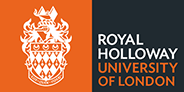 Academic Visitors FormThis form should be completed alongside the Academic Visitor Guidelines available on the HR webpages* If the department waives a fee, the costs associated with the Academic Visitor will be charged to the department and the waiver should be approved by the Senior Vice -Principal (below).  Please note that bench fees should be invoiced up front before the visit wherever possible.For HR UseAppendix 1The Academic Technology Approval Scheme (ATAS) has been expanded to include international researchers in order to protect UK research from exploitation and ensure that higher education institutions do not inadvertently develop, support or advance foreign military programmes of concern. With effect from Friday 21 May 2021, all new employees undertaking research activities at PhD level or above in one of the Academic Subjects/Fields of Research  will be required to obtain an ATAS certificate before they can apply for their visa (Skilled worker, TIER 5 - Government Authorised Exchange) to work in the UK. In addition to this, Visiting academics and researchers will need to obtain an ATAS certificate before they can commence their research and enter the facilities at the College. Existing employees will be required to obtain an ATAS certificate following a change of role to a different research area or extension to contract (if they did not previously require an ATAS certificate). Applicants are encouraged to apply for their ATAS certificate at least three months before their application for further leave to remain in the UK. The ATAS application system is now open for international researcher applications. The new regulations apply to all non-UK nationals except for those who are nationals of EU countries, the European Economic Area (EEA), Australia, Canada, Japan, New Zealand, Singapore, South Korea, Switzerland or the United States of America.  The country of residence does not affect the requirement.The main subject areas are Subjects allied to Medicine Biological Sciences Veterinary Sciences Physical Sciences Mathematical and Computer Sciences Engineering Technologies Further information about ATAS can be found here - www.gov.uk/guidance/academic-technology-approval-scheme.  Please use this link to check if ATAS is required - https://www.academic-technology-approval.service.gov.uk/ The full list of applicable Standard Occupation Classification (SOC) codes are listed below - •2111 Chemical scientists*
• 2112 Biological scientists and biochemists*
• 2113 Physical scientists*
• 2114 Social and humanities scientists*
• 2119 Natural and social science professionals not elsewhere classified*
• 2150 Research and development managers*
• 2122 Mechanical engineers
• 2123 Electrical engineers
• 2124 Electronics engineers
• 2127 Production and process engineers
• 2129 Engineering professionals not elsewhere classified
• 2311 Higher education teaching professionals*
• 3111 Laboratory technicians
• 3112 Electrical and electronics technicians
• 3113 Engineering technicians
• 3114 Building and civil engineering technicians
• 5235 Aircraft maintenance and related tradesAppendix 2ATAS text and information for xxxCAH3 code:CAH03-01-05: Plant sciencesAre you a taught / research student or are you a researcher?Correct answer: ResearcherResearch statement:Seeds are of immense biological and economic importance. High-quality crop seed is essential for enhanced seedling performance upon abiotic and abiotic stress and thus essential for yield in agriculture and food supply chain resilience. This research will explore mechanisms of crop seed vigour and coleorhiza biomechanics of cereal grains. The project will involve seed germination, vigour, and ageing assays combined with physiological, anatomical and biomechanical analysis in relation to stress such as caused by non-optimal temperatures. The plant science project will also involve molecular techniques including qPCR analysis.Visitor details – for completion by Line Manager/School ManagerVisitor details – for completion by Line Manager/School ManagerVisitor details – for completion by Line Manager/School ManagerVisitor details – for completion by Line Manager/School ManagerVisitor details – for completion by Line Manager/School ManagerVisitor details – for completion by Line Manager/School ManagerVisitor details – for completion by Line Manager/School ManagerTitleTitleNameNameHome addressHome addressEmail Email Telephone numberTelephone numberMobile numberMobile numberNationalityNationalityCountry of residenceCountry of residenceHome College/University/OtherHome College/University/OtherPosition heldPosition heldTravelling alone or with family?Travelling alone or with family?          Alone                                        With family          Alone                                        With family          Alone                                        With family          Alone                                        With family          Alone                                        With familyReason for visitReason for visitDetails of academic visit - for completion by Line Manager/School ManagerDetails of academic visit - for completion by Line Manager/School ManagerDetails of academic visit - for completion by Line Manager/School ManagerDetails of academic visit - for completion by Line Manager/School ManagerDetails of academic visit - for completion by Line Manager/School ManagerDetails of academic visit - for completion by Line Manager/School ManagerDetails of academic visit - for completion by Line Manager/School ManagerPlease confirm research area and topicPlease confirm research area and topicIs an ATAS certificate required? (Please see appendix 1)Is an ATAS certificate required? (Please see appendix 1)YesNoYesNoYesNoYesNoYesNoPlease provide CAH3 code used to do the ATAS check Please provide CAH3 code used to do the ATAS check Please provide the research statement if ATAS is required (see appendix 2)Please provide the research statement if ATAS is required (see appendix 2)Start date of visit to CollegeStart date of visit to CollegeEnd date of visit to CollegeEnd date of visit to CollegeCategory of Academic Visitor (See section 2 of Academic Visitor Guidelines)Category of Academic Visitor (See section 2 of Academic Visitor Guidelines)Category 1Category 1Category 1Category 1Category of Academic Visitor (See section 2 of Academic Visitor Guidelines)Category of Academic Visitor (See section 2 of Academic Visitor Guidelines)Category 2Category 2Category 2Category 2Category of Academic Visitor (See section 2 of Academic Visitor Guidelines)Category of Academic Visitor (See section 2 of Academic Visitor Guidelines)Category 3Category 3Category 3Category 3Details of activities – tick all that apply:Details of activities – tick all that apply:Details of activities – tick all that apply:Details of activities – tick all that apply:Details of activities – tick all that apply:Details of activities – tick all that apply:Details of activities – tick all that apply:ResearchCollaborationLecturingOtherDetail of activities and benefits to Department/CollegeDetail of activities and benefits to Department/CollegeDetail of activities and benefits to Department/CollegeDetail of activities and benefits to Department/CollegeDetail of activities and benefits to Department/CollegeDetail of activities and benefits to Department/CollegeDetail of activities and benefits to Department/CollegeName of academic sponsor Name of academic sponsor Name of academic sponsor DepartmentDepartmentDepartmentWill an Academic Visitor Visa be required?Will an Academic Visitor Visa be required?Will an Academic Visitor Visa be required?Yes/No* please provide detailsYes/No* please provide detailsYes/No* please provide detailsYes/No* please provide detailsIs the Visitor currently on sabbatical leave from their home institution?Is the Visitor currently on sabbatical leave from their home institution?Is the Visitor currently on sabbatical leave from their home institution?Yes/No* please provide detailsYes/No* please provide detailsYes/No* please provide detailsYes/No* please provide detailsWill the Visitor use College stationery, photocopying, telephones (UK and abroad) or technical assistance?Will the Visitor use College stationery, photocopying, telephones (UK and abroad) or technical assistance?Will the Visitor use College stationery, photocopying, telephones (UK and abroad) or technical assistance?Yes/No* please provide detailsYes/No* please provide detailsYes/No* please provide detailsYes/No* please provide detailsIs the Visitor aware they need to find their own residential accommodation?Is the Visitor aware they need to find their own residential accommodation?Is the Visitor aware they need to find their own residential accommodation?Yes/No* please provide detailsYes/No* please provide detailsYes/No* please provide detailsYes/No* please provide detailsDoes the Visitor have any special requirements?Does the Visitor have any special requirements?Does the Visitor have any special requirements?Yes/NoYes/NoYes/NoYes/NoIf ‘yes’ please give details.If ‘yes’ please give details.If ‘yes’ please give details.Enter the financial contribution being made by the Academic Visitor*Enter the financial contribution being made by the Academic Visitor*Enter the financial contribution being made by the Academic Visitor*Amount (£)Amount (£)Amount (£)Amount (£)ApprovalApprovalApprovalApprovalApprovalApprovalRoleNameNameSignatureDateDateHead of DepartmentSchool ManagerExecutive Dean of School By a Senior Vice-Principal (where applicable)Please send the completed form to hroperations@rhul.ac.uk.Please send the completed form to hroperations@rhul.ac.uk.Please send the completed form to hroperations@rhul.ac.uk.Please send the completed form to hroperations@rhul.ac.uk.Please send the completed form to hroperations@rhul.ac.uk.Re-validate CAH3 code provided above  Date ATAS details and individual’s record set up on ResourceLinkPost NumberLetter sent to Academic VisitorYesDateCopy letter sent to Head of DepartmentYesDateCopy of Academic Visitor form and letter saved in Academic Visitor folder on HR networkYesScanned copies of the form sent to taxqueries@rhul.ac.uk or Paper Copy sent to Tax Queries, Finance DepartmentYesDateNameDate